Statistik LG1-Körungen 2012

Ergebnisse Körung am 24.11.2012 in Barmstedt
Körmeister: Bernd Weber -  Körhelfer: Andreas HappelDie 6. Körung unserer Landesgruppe
  13. Oktober 2012 Körung in der OG Meckelfeld 
Körmeister: Hans-Peter Schweimer -  Körhelfer: Axel Hink
Die 5. Körung unserer Landesgruppe
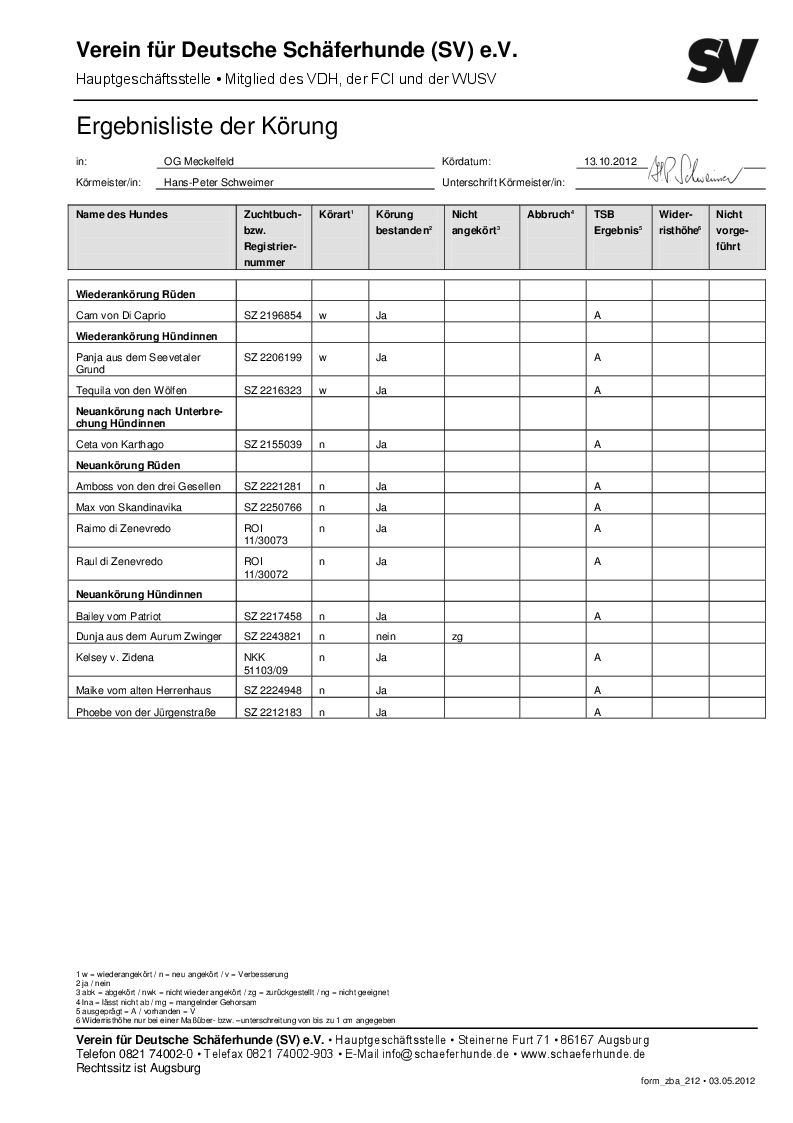  04. August 2012 Körung in der OG Heikendorf 
Körmeister: Hans-Peter Schweimer -  Körhelfer: Jürgen GrünwaldDie 4. Körung unserer Landesgruppe
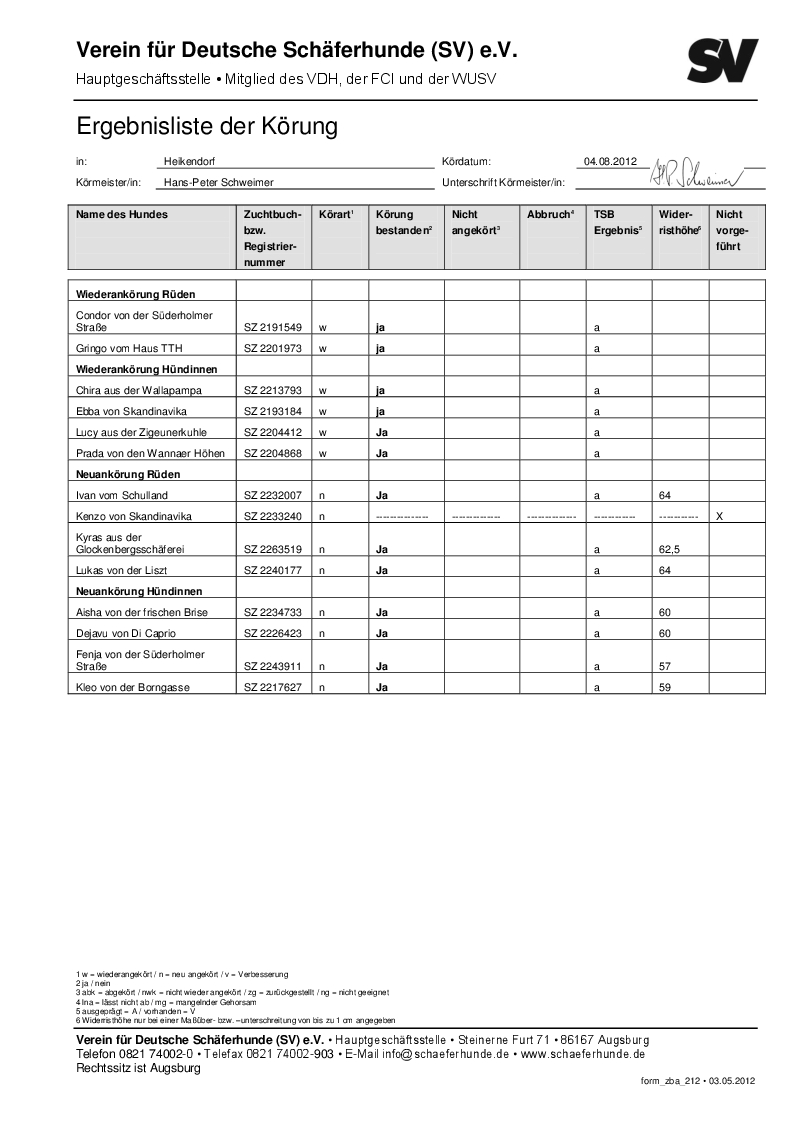 16. Juni 2012 Körung in der OG Tornesch Körmeister: Bernd Weber -  Körhelfer: Yancho KostovDie 3. Körung unserer Landesgruppe Die OG Tornesch richtete die 3. Körung in unserer LG aus. Das Wetter hätte etwas wärmer sein können. Allerdings waren wir doch zufrieden, dass wir während der Veranstaltung vom Regen verschont blieben. Es war wie immer eine hervorragend organisierte Veranstaltung. Essen und Trinken war gut und reichlich vorhanden. Unser Dank geht an den Körstellenleiter Herrn Hermann Münster mit seinem Team für die Ausrichtung  sowie weiterer Dank an unseren Körmeister Bernd Weber für die Übernahme des Amtes und beim Körhelfer Yancho Kostov für die sehr gute und gleichmäßige Helferarbeit. Es waren 14 Hunde gemeldet und es wurden 14 vorgeführt.Nachfolgend die Bewertungen:Gisela Kettner – Stv. LG – Zuchtwartin     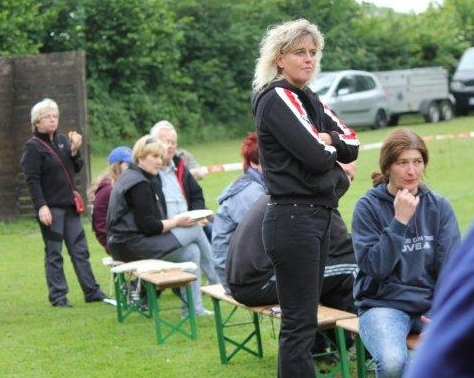 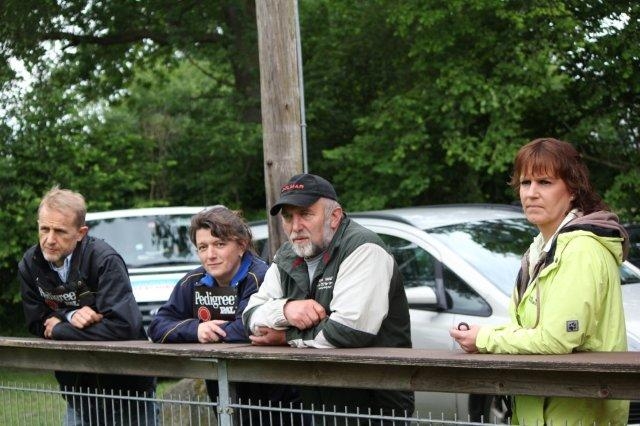   19. Mai 2012 Körung in der OG Bordesholm Körmeister: Hans-Peter Schweimer -  Körhelfer: Andreas HappelDie 2. Körung unserer LandesgruppeDie 2. Körung fand in der OG Bordesholm bei sommerlichen Temperaturen statt.  Es war eine hervorragend organisierte Veranstaltung. Unser Dank geht an den Körstellenleiter Manfred Kähmzow mit seinem Team für die Ausrichtung dieser Veranstaltung. Ein weiterer Dank an den Körmeister Hans-Peter Schweimer für die Übernahme des Amtes und beim Körhelfer Andreas Happel für die sehr gute und gleichmäßige Helferarbeit. Von den 28 gemeldeten  Hunden wurden 27 vorgeführt. Nachfolgend die Bewertungen:Gisela Kettner – Stv. LG – Zuchtwartin16./17. März 2012 Körung in der OG Trittau Körmeister: Hans-Jürgen Begier -  Körhelfer: Jürgen Grünwald
Die 1. Körung unserer Landesgruppe Die 1. Körung wurde abermals von der OG Trittau ausgeführt. Auch diese 1. Veranstaltung war, wie wir es von der OG Trittau gewohnt sind, hervorragend organisiert. Unser Dank geht von dieser Stelle aus an die Körstellenleiterin Erika Schippenbeil mit ihrem geschulten Team für die Ausrichtung dieser Veranstaltung. Der Zuspruch zu dieser 1. Körung war sehr hoch. Es waren 60 Hunde gemeldet, so dass die Körung an 2 Tagen durchgeführt wurde. Ein weiterer Dank an den Körmeister Hans-Jürgen Begier für die Übernahme des Amtes und beim Körhelfer Jürgen Grünwald für die sehr gute Helferarbeit.Von den 60 gemeldeten  Hunden  wurden 51 vorgeführt. Nachfolgend die Bewertungen:
Gisela Kettner – Stv. LG – Zuchtwartin
 Wiederankörung Hündinnen EigentümerGrace vom Haus TTHWerner Biselli, D-24568 Oersdorfang. LbzJenny von der TannenweideUdo Petersen, D-24887 Silberstedtang. LbzOlina vom Holtkämper TorMichael Hansen, D-25451 Quickbornang. LbzNeuankörung RüdenEigentümerIron vom Intscheder WehrPeter Schnoor, D-24146 Kielang. 2013/14Aslan von der LombardsbrückeChristine Voß, D-24329 Grebinang. 2013/14Bosco vom BrahmseeReinhard Sydell, D-24238 Martensradeang. 2013/14Max vom Kattenhunder SeeGünter Andresen, D-24866 Busdorfang. 2013/14Olly vom WolfsrevierAnton Wirl, D-23714 Malenteang. 2013/14Hero vom GrenzlagerHolger Rathje,D-24558 Henstedt-Ulzburgang. 2013/14Kenzo von SkandinavikaFranziska Borchert,D-24248 Mönkebergzg. Ungehors.Isildur vom Jacobiner SchloßSiegfried Hanelt, D-21149 Hamburgang. 2013/14Canto vom WolfsdreieckUdo König, D-25436 Torneschang. 2013/14Aron vom EichertlandChristian Mieck, D-49661 Cloppenburgang. 2013/14Questo van NoortIngemann Auestad, N-4735 Evjeang. 2013/14Tormenstorp Mr XElisabeth Enger, N-1400 Skiang. 2013/14Team Dika`s UzzoLeif Jörgensen, DK-8870 Langaenicht angetr.Xando von ConnefordeHeinrich Stalling, D-Wiefelstedeang. 2013/14Neuankörung Hündinnen EigentümerIrma La Douce vom Jacobiner SchloßJennifer Hauschild, D-25421 Pinnebergang. 2013/14Goldi vom Emkendorfer ParkKlaus Petersdotter, D-24238 Muchelnang. 2013/14Failda vom Haus PekrahnDirk Pekrahn, D-18442 Zansebuhrang. 2013/14Optimals MakitaAndrea Köhr, D-23714 Malenteang. 2013/14Ulvebo`s YaraMagne Henne, N-3739 Skienang. 2013/14Happy vom StieglerhofJoachim Stiegler, D-09337 Hohensteinang. 2013/14Akira vom Team NordsturmK.-Heinz Vollstedt, D-24610 Trappenkampang. 2013/14Kratmosens QuinaLizette Jörgensen, DK-5450 Otterupang. 2013/14Wendy de MayoralEija Simola, FIN-21360 Lieto ASang. 2013/14Rewyrs O`pallas AtheneSiw Sandvik, N-7091 Tillerang. 2013/14Wiederankörung Rüden / LbzEigentümerWohnortEddy vom RothebachquellchenRainer Weinert25436 HeidegrabenXyro aus dem Aurum ZwingerRalf Dangers & Andreas Endter21220 Seevertal Duncan von SchlottersteinJennifer Hauschild25421 PinnebergNeuankörung Rüden / gekörtEigentümerWohnortMad-Max von der MohnwieseSylvia Kasch25436 UetersenRudi aus dem Seevetaler GrundBirgit Szyszka25813 HusumKevin vom FourniermühlenbachHeinz-Peter Wilkens & Jutta Ruhnau25421 PinnebergWiederankörung Hündinnen / LbzEigentümerWohnortChakira vom StadtfeldRoswitha Dannenberg24623 GroßenaspeRanda vom Prälatenwald Udo König25436 TorneschBivia vom PatriotGabriele Müller25371 SeestermühleVenja von den drei JunggesellenPeter Danker jun.25337 ElmshornBroxi von SchlottersteinSylvia Kellermann25421 PinnebergNeuankörung Hündinnen / gekörtEigentümerWohnort Heureka vom Jacobiner SchloßWolfgang Jacobi21629 Neu WulmstorfTara von den Wannaer HöhenThomas Thies24578 HitzhusenHepzibah vom Jacobiner SchloßWolfgang Jacobi21629 Neu WulmstorfWiederankörung Rüden / LbzEigentümerWohnortAiko von OntarioRolf Möller24161 AltenholzNeuankörung Rüden / gekörtEigentümerWohnortFin von der BismarcksäuleHans Brodersen25821 BreklumIce vom Haus TTHHans-Joachim Tamm23714 MalenteRichi´s BaskoAndreas Happel24649 FuhlendorfApoll von der frischen BriseUdo Petersen24887 SilberstedtOscar aus der ZigeunerkuhleHeiko Busse24855 BollingstedtRichi´s ConradKarina Happel24649 FuhlendorfEd vom PatriotWilfried Tautz24211 Klein KührenSly vom StrothetalNina Hansen24864 LöwenstedtMischalnd´s OboltErikson AndersSWiederankörung Hündinnen / LbzEigentümerWohnortGretel vom schwarzen EddyRenate Ried24537 NeumünsterTessa vom GötzbergAnnelie Pruehs24558 WankendorfSkeida´s NemiTerje BovelstadN-1400 SkiHeaven vom schwarzen EddyNicole Maurice24594 HohenwestedtNeuankörung Hündinnen / gekörtEigentümerWohnort Liu vom Haus IrisHans Brodersen25821 BreklumIra vom Haus TTHHans-Joachim Tamm23714 MalenteBea vom Haus BurowBerthold Burow24628 HartenholmAsta von der WesterheideJörg Asmus25821 BredstedtKitty von der TeufelsmauerKarl-Heinz Vollstedt24610 TrappenkampOptimals JeanyNicole Seelemann-Wandtke24238 MartensradePandora von den Ost-KantonenGisela Tautz24211 Klein KührenDuxi aus der BrunnenstraßeMauricio CadenaCO-BogotaShakira vom PendlerWolfgang Meinen26624 SüdbrookmerlandSculy vom PendlerArmando SanojaVen-CaracasNoika vom NatoplatzHarmeet GuhmannCANAbiaga´s WindiNiklas FrognerN-3180 NykirkeWaldpfad HuldaNina NymanFin-41930 KouhuAbbruch wg. mangelnder FührigkeitCeta von KarthagoJohannes Schrenker21073 HamburgWiederankörung Rüden / lebzeitEigentümerWohnortVestegens Vando Andrea Riesner25451 QuickbornLano vom RudardtumMandy JahnkeUry vom ZisawinkelKlaus-Ino Labahn22964 ZinnowitzNeuankörung Rüden / gekörtEigentümerWohnortScharmak´s XavierKurt SörensenDK-2640 HedehusenTrönderjyckens ImreAnne-Cathrine NilsenS-64751 Äkers StyckebrukNaxos vom FrankengoldMartina Storjohann25451 QuickbornWelincha´s YesperAnnette Celilie VaagslinN-0855 OsloFerres vom Emkenodrfer ParkPietro CapitanoI-87041 Acri CSConbhaurean BaziHung Su Wen606 Chiayi CountryHyro av TiwaxTor & Kirstin JohannessenN-5236 RadolCooper von den wilden TeufelnChristina Rehm25883 AhrenviölVanadis von AthabaThorsten Helmer32049 HerfordRino von den Wannaer HöhenYancho Kostov27446 SelsingenViegardens UfoVie GeirN-6826 ByrkijeloPacco vom LangenbungertBernd Weber23611 Bad SchwartauQuaidam von PreventDennis Rohde26954 NordenhamPando von der WeißenburgKarl-Heinz Tschersich24601 WankendorfOnix vom Sante´s HomeDroog Teer-DeNL-1722 Zuid SchanwoudeKarlos von der GlockenschäfereiDetlef Baaske21521 DassendorfKreislauf Las VegasSami BaggströmFI-02880 VeikkolaOpus vom FrankengoldFrank Goldlust12623 BerlinGangster vom Team ArlettPeter Meuwissen6447 AA MerkebeekWiederankörung Hündinnen / lebzeitEigentümerWohnortEaysi vom Schwarzen EddySusann Sager23569 LübeckCeline von Pallas AtheneA.-Quinn HeatherUSA Pelham MassachusettsEnja von der HammerburgMelanie Krüger21039 HamburgNeuankörung Hündinnen / gekörtEigentümerWohnort Trönderjyckens GastonMorten NilsenS-64751 Akens StyckeburgZuma vom PrinzenrainHermann Schneider53127 BonnXelia van NoortCiro CoppolaI-80146 NapoliKranichzug HillaryJari KrukiFI-21540 PreitilaPelo Idu Peder OlesenDK-4623Lille SkensvedWelincha´s YesLeif Vida BelgenN-1860 TrogstadUte vom Schloß GymnichAlfred Korten50374 ErftstadtNala vom FrankengoldFrank Goldlust12623 BerlinLundegarden´s HibaKjell PollestadtN-3158 AndebuSchamark´s XanjaHendrik HansenDK-4621 GadstrupVina aus dem Aurum ZwingerRalf Dangers21220 SeevetalJessy vom WinnlohNikolaus Meßler50933 KölnQuena vom PendlerHermann Kleene26632 IhlowJanki FlyStina FrederiksenDK-4220 KorsorQuanda aus der ZigeunerkuhlGina Klempau2465 ReinbekKimberly vom KuckuckslandHelmut Wagner92421 SchwandorfKisa´s OllyBirtha WangDK-4293 DianalundJasca vom GrefenmoorIrmgard Hebrank21682 StadeOkay vom PendlerJuan Carlos GonzaleVenezuelaGinger vom Hof PekrahnHelga Schulz18442 ZansebuhrFalkon´s NikitaKjell Olaf OlsenN-4812 KongshavnEdina vom LärchenhainNorbert Schleuter48341 AltenbergeEllis vom BrabandtIsabell Klußmann38543 HillerseeEila von der GundelhardtViola Neika24637 SchillsdorfDelta von Sankt Raphael Ralf Dangers21220 SeevetalAutum vom Haus WeltsiegerMary MartellyUSA-Tx Almebo´s SoffyBo Alm ReumertDK-4660 Store Heddinge